О назначении общественных обсуждений по проекту постановления Администрации Тутаевского муниципального района «Об утверждении проекта межевания территорииулично-дорожной сети в поселке Константиновский Тутаевского района Ярославской области»В соответствии со статьей 5.1 Градостроительного кодекса Российской Федерации, статьей 28 Федерального закона от 06.10.2003 №131-ФЗ «Об общих принципах организации местного самоуправления в Российской Федерации», Уставом Тутаевского муниципального района, Администрация Тутаевского муниципального районаПОСТАНОВЛЯЕТ:	1. Инициировать проведение общественных обсуждений по проекту постановления Администрации Тутаевского муниципального района «Об утверждении проекта межевания территории улично-дорожной сети в поселке Константиновский Тутаевского района Ярославской области» (Приложение 1).Утвердить состав оргкомитета по проведению общественных обсуждений по проекту постановления (Приложение 2).  Контроль за исполнением данного постановления оставляю за собой.Настоящее постановление вступает в силу после его официального опубликования.Глава Тутаевскогомуниципального района                                                             О.В. Низова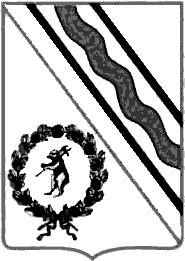 Администрация Тутаевского муниципального районаПОСТАНОВЛЕНИЕот ____________________ № ______г. ТутаевОб утверждении проекта межевания территории улично-дорожной сети в поселке Константиновский Тутаевского района Ярославской областиВ соответствии со статьями 42, 43, 45 и 46 Градостроительного кодекса Российской Федерации, Администрация Тутаевского муниципального районаПОСТАНОВЛЯЕТ:Утвердить прилагаемый проект межевания территории улично-дорожной сети в поселке Константиновский Тутаевского района Ярославской области.  Контроль за исполнением данного постановления возложить на Заместителя Главы Администрации Тутаевского муниципального района по градостроительным вопросам – начальника управления архитектуры и градостроительства Администрации Тутаевского муниципального района (главного архитектора) – Е.Н.Касьянову.3. Настоящее постановление вступает в силу после его официального опубликования.Глава Тутаевскогомуниципального района                                                              О.В. НизоваУтвержденопостановлением АдминистрацииТутаевского муниципального районаот _____________ №_____ Проект межевания территории улично-дорожной сети в поселке Константиновский Тутаевского района Ярославской области2023 годСодержаниеОсновная частьОбщая часть	Проект межевания территории улично-дорожной сети в поселке Константиновский Тутаевского района Ярославской области, разработан в виде отдельного документа в соответствии с постановлением Администрации Тутаевского муниципального района № 725-п от 10.10.2023 года «О подготовке проекта межевания территории улично-дорожной сети в поселке Константиновский Тутаевского района Ярославской области», п.5 ч.3 ст.11.3 Земельного кодекса РФ.	При разработке использовалась следующая нормативно-правовая база:1. "Градостроительный кодекс Российской Федерации" от 29.12.2004г. №190-ФЗ (с изменениями и дополнениями на 01.09.2023г);2. "Земельный кодекс Российской Федерации" от 25.10.2001г. №136-ФЗ (с изменениями и дополнениями на 01.10.2023г.);3. Федеральный закон от 24.07.2007г. №221-ФЗ "О государственном кадастре недвижимости" (с изменениями и дополнениями);4. Федеральный закон от 08.11.2007 №257-ФЗ «Об автомобильных дорогах и о дорожной деятельности в Российской Федерации и о внесении изменений в отдельные законодательные акты Российской Федерации (с изменениями);5. Постановление Правительства РФ от 12.05.2017 №564 «Об утверждении Положения о составе и содержании проектов планировки территории, предусматривающих размещение одного или нескольких линейных объектов»;6. Постановление Правительства Российской Федерации от 2 сентября 2009 года №717 «О нормах отвода земель для размещения автомобильных дорог и (или) объектов дорожного сервиса»;7. Приказ Минстроя России от 25.04.2017 №740/пр «Об установлении случаев подготовки и требований к подготовке входящих в состав материалов по обоснованию проекта планировки территории схемы вертикальной планировки, инженерной подготовки и инженерной защиты территории;8. Свод правил СП 42.13330.2016 "СНиП 2.07.01-89*. Градостроительство. Планировка и застройка городских и сельских поселений" (актуализированная редакция);9. Генеральный план Константиновского сельского поселения Тутаевского района Ярославской области, утвержденный Решением Муниципального Совета Тутаевского муниципального района от 24.06.2021 № 120-г (далее - ГП КСП);10. Правила землепользования и застройки Константиновского сельского поселения Тутаевского муниципального района Ярославской области, утвержден Решением Муниципального Совета Тутаевского муниципального района Ярославской области от 28.07.2022 № 150-г (далее - ПЗиЗ КСП);11. Требования государственных стандартов, соответствующих норм, правил и иных документов.Цель разработки проекта межеванияГлавная цель настоящего проекта – подготовка материалов по проекту межевания:1. Выделение элементов планировочной структуры (территория занятая линейным объектом и (или) предназначена для размещения линейного объекта; иных элементов);2. Определение местоположения границ образуемых земельных участков и их формирование в кадастровом квартале 76:15:022302 с условным номером 76:15:022302:ЗУ1 как объекта государственного кадастрового учета;3. Обеспечение доступа к сформированным земельным участкам с помощью формирования участка с условным номером 76:15:022302:ЗУ1.Для обеспечения поставленных целей необходима ориентация на решение следующих задач:1. Выявление территории, занятой линейными объектами;2. Анализ фактического землепользования;3. Определение в соответствии с нормативными требованиями площадей земельных участков, исходя из фактически сложившейся планировочной структуры района проектирования; 4. Формирование границ земельных участков с учетом обеспечения требований сложившейся системы землепользования на территории муниципального образования.1.1.2 Результаты работы1.  Определены территории, занятые линейным объектом;2.  Определены объекты, функционально связанные с проектируемым линейным объектом;3. Выявлены границы сформированных земельных участков, границы зон с особыми условиями использования территории и границы зон размещения проектируемого линейного объекта;4. Установлен вид разрешенного использования земельного участка в соответствии с Правилами землепользования и застройки Константиновского сельского поселения. Наименование, основные характеристики иназначение планируемого для размещения линейного объектаСогласно ГП КСП формируемый земельный участок улично-дорожной сети в поселке Константиновский Тутаевского района Ярославской области с условным номером 76:15:022302:ЗУ1, расположен в функциональных зонах:зона застройки индивидуальными жилыми домами;зона застройки среднеэтажными жилыми домами;многофункциональная общественно-деловая зона;зона инженерной инфраструктуры. Согласно ПЗиЗ КСП формируемый земельный участок улично-дорожной сети с условным номером 76:15:022302:ЗУ1 расположен в зонах:Ж-1 – зона застройки индивидуальными жилыми домами;Ж-3 - зона застройки среднеэтажными жилыми домами;ОД-1 –многофункциональная общественно-деловая зона;И - зона инженерной инфраструктуры.	После утверждения данного проекта межевания, на его основании будет инициирована процедура внесения изменений в  Правила землепользования и застройки и в Генеральный план п. Константиновский Константиновского сельского поселения. Земельный участок с условным кадастровым номером 76:15:022302:ЗУ1 будет расположен в зоне Т - зона транспортной инфраструктуры.Вид разрешенного использования образуемого земельного участка – земельные участки (территории) общего пользования (12.0).Согласно п.5 ч.3 ст.11.3 Земельного кодекса исключительно в соответствии с утвержденным проектом межевания территории осуществляется образование земельных участков: для строительства, реконструкции линейных объектов федерального, регионального или местного значения.Межевание территории осуществляется применительно к территории, расположение которой предусмотрено проектом в границах кадастровом квартале 76:15:022302.Формирование территории улично-дорожной сети в поселке Константиновский Тутаевского района Ярославской области необходимо для обеспечения доступа к сформированным земельным участкам.Автомобильная дорога, расположенная на формируемом земельном участке с условными кадастровыми номерами 76:15:022302:ЗУ1 относится к категории: обычные дороги (согласно СП 34.13330.2012 Автомобильные дороги).Нормы отвода земель для определения границ полосы отвода автомобильных дорог рассчитаны на основании Постановления Правительства РФ №717 от 02 сентября 2009г. «О нормах отвода земель для размещения автомобильных дорог и (или) объектов дорожного сервиса» (приложение 18), СП 42.13330.2016 «Градостроительство. Планировка и застройка городских и сельских поселений» (табл. 11.3, 11.4). Исходные данные для подготовки проекта межевания Сведения об образуемом земельном участке и его частях		Возможные способы образования земельных участков 76:15:022302:ЗУ1: путем образования из земель государственной и муниципальной собственности.		Перечень и сведения о площади образуемых земельных участков, которые будут отнесены к территориям общего пользования или имуществу общего пользования, в том числе в отношении которых предполагаются резервирование и (или) изъятие для государственных или муниципальных нужд: резервирование и (или) изъятие земельных участков для государственных или муниципальных нужд не требуется.		Целевое назначение лесов, вид (виды) разрешенного использования лесного участка, количественные и качественные характеристики лесного участка, сведения о нахождении лесного участка в границах особо защитных участков лесов (в случае, если подготовка проекта межевания территории осуществляется в целях определения местоположения границ образуемых и (или) изменяемых лесных участков): в цели подготовки проекта межевания территории не входит определение местоположения границ, образуемых и изменяемых лесных участков. Координаты поворотных точек границобразуемого земельного участкаЗаключение о соответствии разработанной документации требованиям законодательства о градостроительной деятельности	Документация по межеванию территории выполнена на основании правил землепользования и застройки в соответствии с требованиями технических регламентов, нормативов градостроительного проектирования, градостроительных регламентов с учетом границ зон с особыми условиями использования территорий.	На территории образуемых земельных участков не расположены: особо охраняемые природные территории, границы территорий объектов культурного наследия, границы лесничеств, лесопарков, участковых лесничеств, лесных кварталов, лесотаксационных выделов и частей лесотаксационных выделов.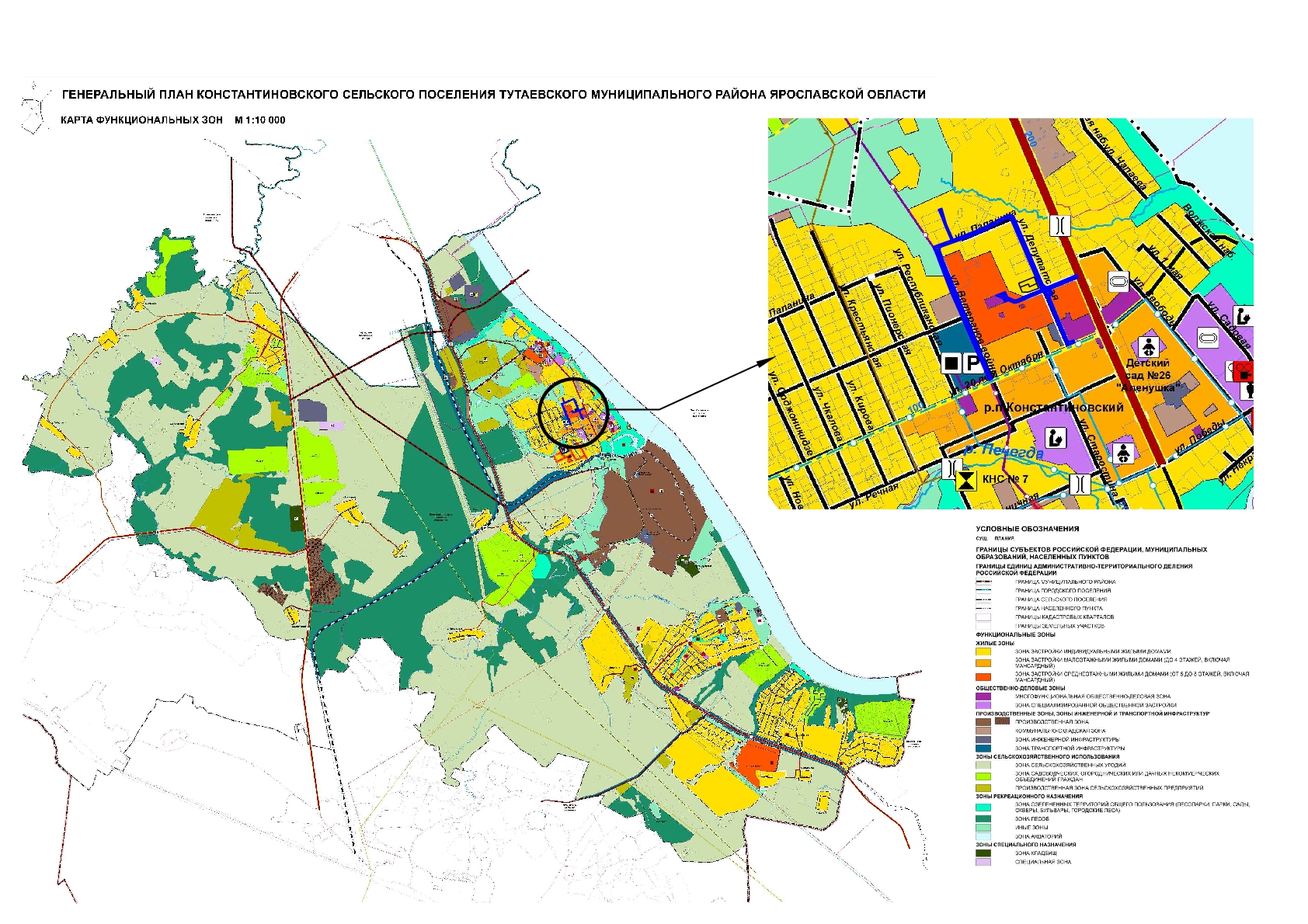 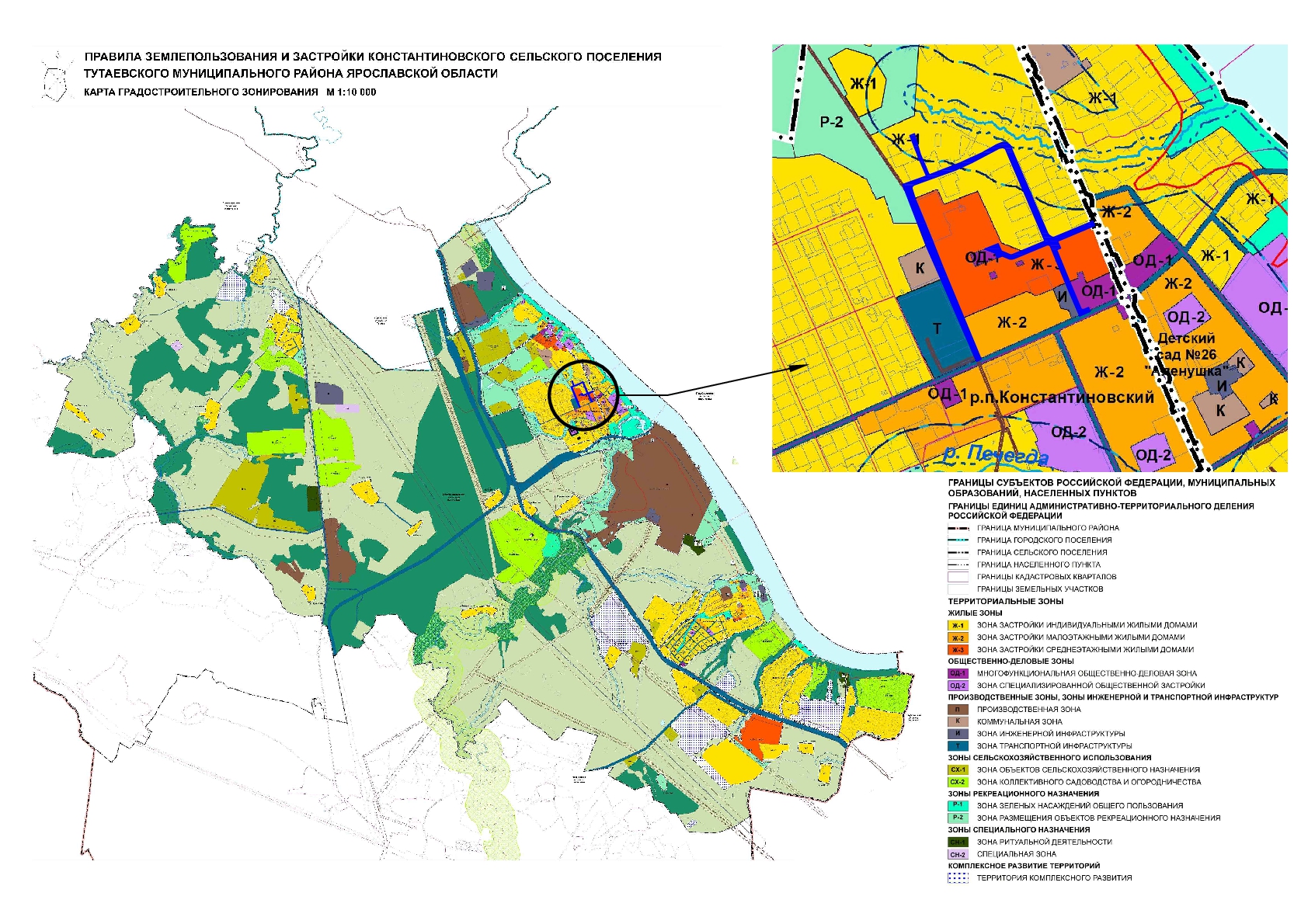 2. Основная часть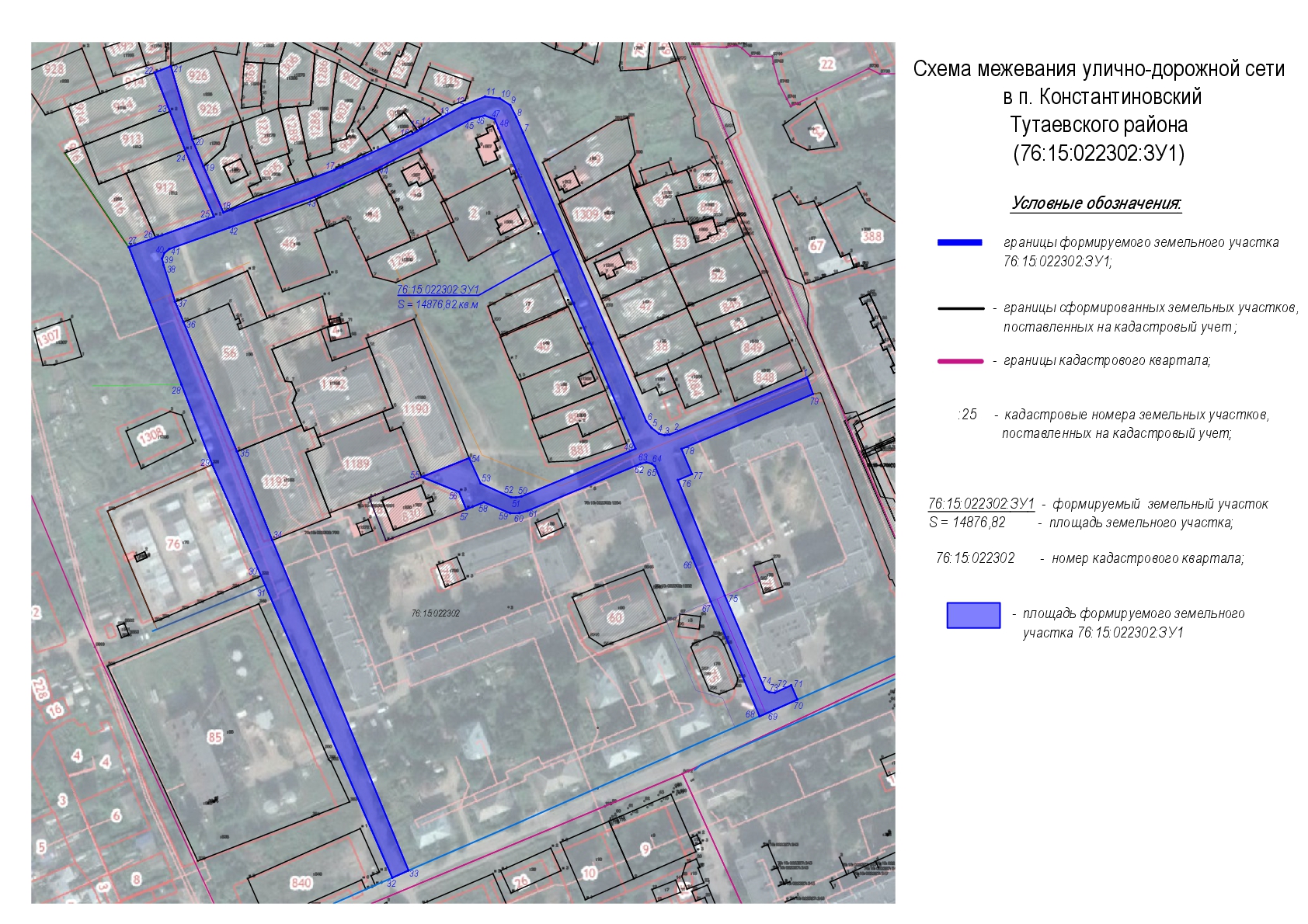 3. Материалы по обоснованию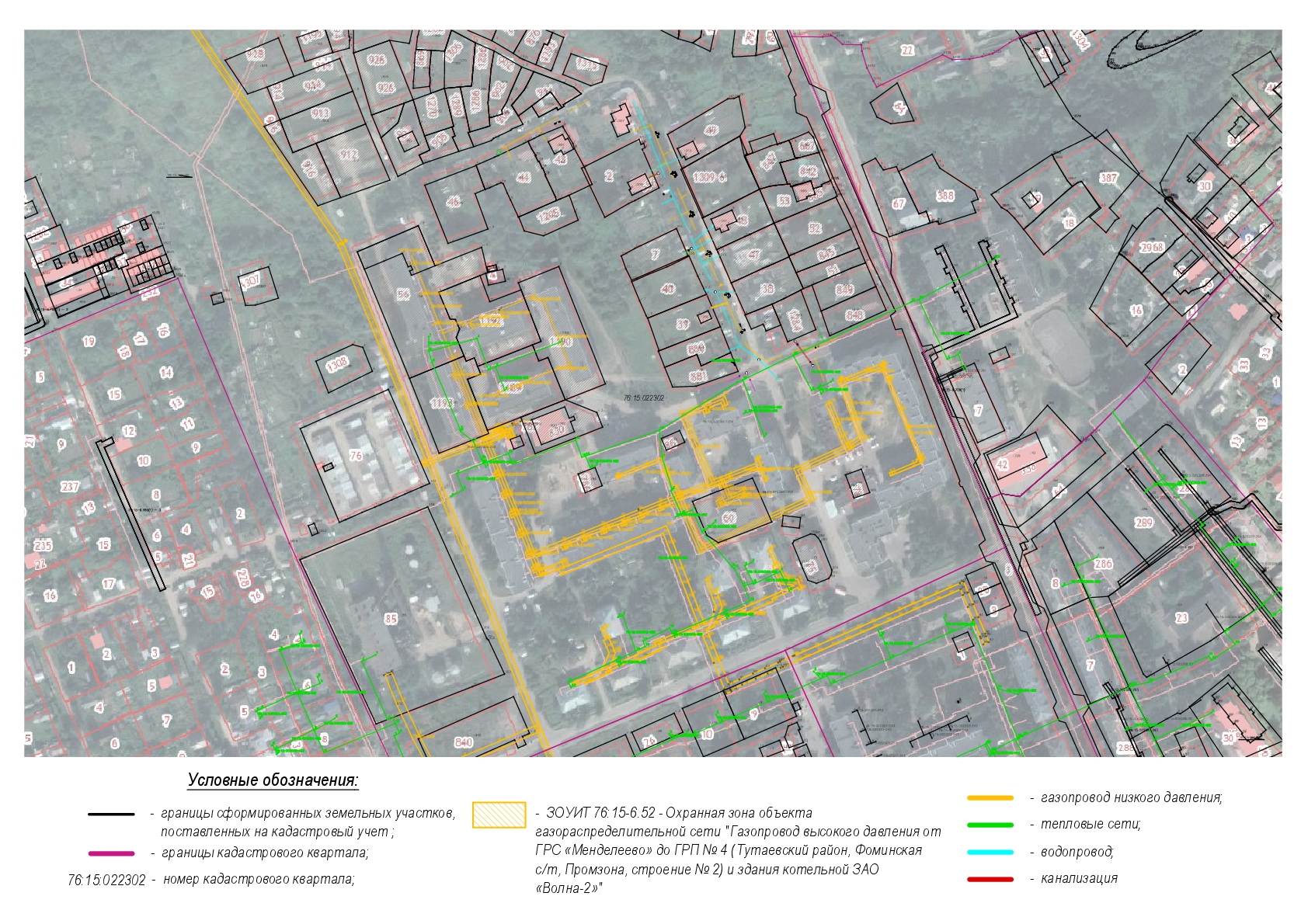 Местоположение существующих объектов капитального строительства: на формируемом земельном участке расположены объекты капитального строительства:ОКС 76:15:000000:482 -  тепловые сети;ОКС 76:022302:1252 - газопровод низкого давления Тутаевский район, п. Константиновский, ул. Депутатская, д. 4;ОКС 76:022302:790 - сети газоснабжения.Границы особо охраняемых природных территорий: на территории формируемого земельного участка особо охраняемых природных территорий не расположено. Разработка схемы границ особо охраняемых природных территорий не требуется.Границы территорий объектов культурного наследия: на территории формируемого земельного участка объектов культурного наследия не выявлено.Границы лесничеств, участковых лесничеств, лесных кварталов, лесотаксационных выделов или частей лесотаксационных выделов: границы лесничеств, участковых лесничеств, лесных кварталов, лесотаксационных выделов или частей лесотаксационных выделов на территории формируемых земельных участков не расположены.Приложение 2к постановлению Администрации Тутаевскогомуниципального районаот 23.10.2023 №747-пСОСТАВоргкомитета по проведению общественных обсуждений по проекту постановления Администрации ТМР «Об утверждении проекта межевания территории улично-дорожной сети в поселке Константиновский Тутаевского района Ярославской области»	1.   Касьянова Екатерина Николаевна –  заместитель Главы Администрации Тутаевского муниципального района по градостроительным вопросам – начальник управления архитектуры и градостроительства Администрации Тутаевского муниципального района (главный архитектор) - председатель оргкомитета.	2.  Петрова Анна Евгеньевна – и.о. заместителя Главы Администрации Тутаевского муниципального района по имущественным вопросам – начальника управления муниципального имущества Администрации Тутаевского муниципального района – заместитель председателя оргкомитета.	3.   Ионина Юлия Александровна – главный специалист управления архитектуры и градостроительства Администрации Тутаевского муниципального района – секретарь оргкомитета.ОПОВЕЩЕНИЕ О НАЧАЛЕ ОБЩЕСТВЕННЫХ ОБСУЖДЕНИЙ	На общественные обсуждения представляется проект постановления Администрации Тутаевского муниципального района «Об утверждении проекта межевания территории улично-дорожной сети в поселке Константиновский Тутаевского района Ярославской области».	Исполнитель – Управление архитектуры и градостроительства Администрации Тутаевского муниципального района.	Перечень информационных материалов к проекту:- проект межевания территории.	Порядок  проведения  общественных обсуждений по проекту   включает:1) Размещение  проекта и информационных  материалов  к  нему  на официальном сайте Администрации Тутаевского муниципального района и открытие экспозиции проекта.2)  Проведение  экспозиции  проекта.3) Сбор  замечаний  и  предложений  к  проекту  от  участников  общественных обсуждений в  период  размещения  проекта  и  информационных  материалов  к  нему, проведения  экспозиции  проекта.4) Подготовку и  оформление  протокола  общественных обсуждений.5) Подготовку  и  опубликование  заключения  о  результатах  общественных обсуждений.	Срок  проведения общественных обсуждений с 26.10.2023 г. по 16.11.2023г.Информационные материалы по теме общественных обсуждений представлены на экспозиции по адресу: Ярославская область, г. Тутаев, ул. Луначарского, д. 105.	Экспозиция открыта  с 30.10.2023 г.  по 16.11.2023 г.(дата открытия экспозиции)     (дата закрытия экспозиции)	Часы работы: с 9.00 до 12.00 и с 13.00 до 16.00, на выставке проводятся консультации по теме общественных обсуждений  08.11.2023г. в 10.00.           (дата, время)	В период проведения общественных обсуждений участники общественных обсуждений имеют право представить свои предложения и замечания по обсуждаемому проекту посредством:- официального сайта;- в письменной форме в адрес организатора общественных обсуждений;- записи в книге (журнале) учета посетителей экспозиции проекта, подлежащего рассмотрению на общественных обсуждениях;- в личном кабинете портала «Госуслуги» в разделе «Общественные обсуждения и публичные слушания».	Номера контактных справочных телефонов организатора общественных обсуждений:8 (48533) 2-13-12.	Почтовый адрес организатора общественных обсуждений: 152300,  Ярославская область, г. Тутаев, ул. Луначарского, д. 105.	Электронный адрес организатора общественных обсуждений arhitektura@tr.adm.yar.ru.Проект и информационные материалы к нему  будут  размещены  на  официальном сайте:https://admtmr.ru/administratsiya-rayona/obshchestvennye-obsuzhdeniya.phpОрганизатор общественных обсуждений:Управление  архитектуры  и  градостроительстваАдминистрации  Тутаевского  муниципального  района.Администрация Тутаевского муниципального районаПОСТАНОВЛЕНИЕот 23.10.2023 №747-пг. ТутаевАдминистрация Тутаевского муниципального районаПОСТАНОВЛЕНИЕот 23.10.2023 №747-пг. ТутаевПриложение 1к постановлению Администрации Тутаевскогомуниципального районаот 23.10.2023 №747-п№ п/пРазделы проекта межеванияНомера листов1231Основная часть31.1Общая часть41.1.1Цель разработки проекта межевания41.1.2Результаты работы51.2Наименование, основные характеристики и назначение планируемого для размещения линейного объекта51.3Исходные данные для подготовки проекта межевания61.4Сведения об образуемом земельном участке и его частях61.5Координаты поворотных точек границ образуемого земельного участка71.6Заключение о соответствии разработанной документации требованиям законодательства о градостроительной деятельности81.7Схема межевания территории улично-дорожной сети в поселке Константиновский Тутаевского района Ярославской области согласно Генеральному плану Константиновского сельского поселения91.8Схема межевания территории улично-дорожной сети в поселке Константиновский Тутаевского района Ярославской области согласно Правилам землепользования и застройки Константиновского сельского поселения102Основная часть112.1Схема межевания территории улично-дорожной сети в поселке Константиновский Тутаевского района Ярославской области (76:15:022332:ЗУ1)123Материалы по обоснованию133.1Схема территории поселка Константиновский Тутаевского района Ярославской области14№ п/пНаименование документаРеквизиты документа1231Правила землепользования и застройки Константиновского сельского поселения Тутаевского муниципального района Ярославской областиутверждены Решением Муниципального Совета Тутаевского муниципального района Ярославской области от 28.07.2022 № 150-г2Генеральный план Константиновского сельского поселения Тутаевского района Ярославской областиутвержденный Решением Муниципального Совета Тутаевского муниципального района от 24.06.2021 № 120-г3Сведения государственного кадастра недвижимости (ГКН) о земельных участках, границы которых установлены в соответствии с требованиями земельного законодательства.КПТ4Постановление Администрации ТМР№ 725-п от 10.10.2023 г.№ п/пНомер земельного участкаНомер сущ. кадастрового кварталаПлощадь участка в соответствии с проектом межевания, м2.Сведения о правахКатегория земельВид разрешенного использования в соответствии с проектом межеванияМестоположение земельного участка12345678176:15:022302:ЗУ176:15:02230214876,82Сведения отсутствуютЗемли населенных пунктовЗемельные участки (территории) общего пользования Ярославская область, Тутаевский район,поселок Константиновский № точкиКоординатыКоординаты№ точкиХYУчасток с к.н. 76:15:022302:ЗУ1Участок с к.н. 76:15:022302:ЗУ1Участок с к.н. 76:15:022302:ЗУ11398357.101311940.572398323.801311860.903398323.511311858.034398324.421311854.865398327.731311850.536398331.401311847.487398498.831311775.888398507.901311772.029398514.891311768.6210398518.781311762.4911398519.921311753.9712398514.761311741.5513398508.041311729.2914398500.901311716.2815398500.021311714.9616398498.411311712.1217398477.331311666.5218398452.651311602.2319398479.321311590.7120398494.961311584.1821398537.481311571.7522398533.781311562.3323398511.251311571.1824398488.711311580.0325398450.261311596.6926398438.151311562.9127398432.591311547.4028398352.821311577.9429398306.401311595.7030398241.901311624.1031398236.521311626.4432398066.901311700.1733398071.071311709.6134398262.611311630.5835398314.051311610.1536398389.091311579.1637398400.891311574.2938398422.131311567.5339398425.871311566.6740398429.141311568.0141398431.451311570.8942398443.921311605.6443398461.761311655.3044398477.801311691.0245398506.981311746.3046398508.831311753.7947398506.691311759.4848398501.421311761.6149398315.581311841.2250398287.941311775.0851398287.371311771.8052398287.581311768.9853398295.501311751.4454398310.191311744.7355398299.281311717.1956398290.551311738.8357398280.521311742.9158398284.591311753.2859398278.271311768.6160398278.361311773.8861398279.611311778.4962398307.021311844.0863398307.791311847.4764398306.991311850.6165398305.571311852.4266398252.121311874.2967398227.011311884.7268398160.481311913.0869398164.151311921.3770398170.211311935.0271398178.491311931.5072398174.221311921.9173398174.491311918.6974398175.731311916.3775398230.471311893.0276398297.501311865.6977398300.971311873.9978398315.531311867.7879398347.421311944.09